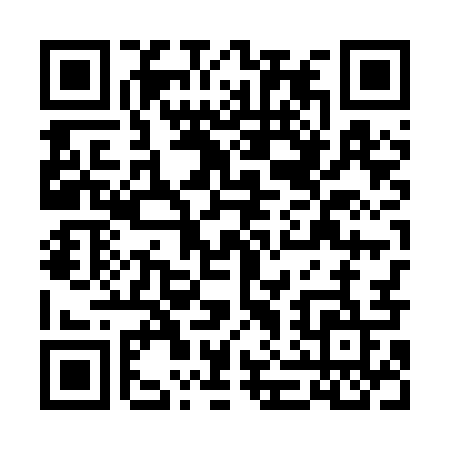 Prayer times for Charbice Dolne, PolandWed 1 May 2024 - Fri 31 May 2024High Latitude Method: Angle Based RulePrayer Calculation Method: Muslim World LeagueAsar Calculation Method: HanafiPrayer times provided by https://www.salahtimes.comDateDayFajrSunriseDhuhrAsrMaghribIsha1Wed2:425:1412:405:488:0810:292Thu2:385:1212:405:498:1010:323Fri2:345:1012:405:508:1110:354Sat2:305:0812:405:518:1310:395Sun2:275:0612:405:528:1510:426Mon2:265:0412:405:538:1610:457Tue2:255:0312:405:548:1810:478Wed2:255:0112:405:558:2010:479Thu2:244:5912:405:568:2110:4810Fri2:234:5812:405:578:2310:4911Sat2:234:5612:405:588:2410:4912Sun2:224:5412:405:598:2610:5013Mon2:214:5312:406:008:2710:5114Tue2:214:5112:406:018:2910:5115Wed2:204:5012:406:018:3110:5216Thu2:194:4812:406:028:3210:5317Fri2:194:4712:406:038:3410:5318Sat2:184:4512:406:048:3510:5419Sun2:184:4412:406:058:3610:5520Mon2:174:4312:406:068:3810:5521Tue2:174:4112:406:078:3910:5622Wed2:164:4012:406:078:4110:5723Thu2:164:3912:406:088:4210:5724Fri2:164:3812:406:098:4310:5825Sat2:154:3712:406:108:4510:5826Sun2:154:3612:416:108:4610:5927Mon2:144:3512:416:118:4711:0028Tue2:144:3412:416:128:4811:0029Wed2:144:3312:416:138:5011:0130Thu2:134:3212:416:138:5111:0131Fri2:134:3112:416:148:5211:02